(Continued on next pages)(Continue and sign on next page)Terms and ConditionsThe undersigned agrees that all such work shall be done in accordance with all applicable county/city ordinances and the State of Kansas requirements as contained in K.S.A. 12-766, and K.A.R. 5-44-1 through 5-44-7.No work may start until a permit has been issued.Structural Development. All structural development must be properly anchored, constructed with flood-resistant materials, and designed to minimize flood damage.Residential Structures. The lowest floor (including basement) of any new or substantially improved residential structure shall be elevated at least one (1) foot above the Base Flood Elevation, including utilities.  
In AO Zones, elevated at least two (2) feet above grade, including utilities.Non-residential Structures. The lowest floor of any new or substantially improved non-residential structure will be elevated or dry floodproofed at least one (1) foot above the Base Flood Elevation.Utilities. New or replacement water supply systems and/or sanitary sewage systems be designed to minimize or eliminate infiltration of flood waters into the systems and discharges from the systems into flood waters, and on-site waste disposal systems be located to avoid impairment or contamination. All electrical, ventilation, plumbing, HVAC equipment, and other service facilities be designed and/or located to prevent water from entering or accumulating within the components during conditions of flooding.Accessory Structures. A variance is required for wet floodproofing of structures greater than 600 sq ft with low-damage potential. The accessory structures must meet all NFIP flood opening requirements, in accordance with Article 4, Section B (1)(c) of this ordinance. No disaster relief assistance under any program administered by any Federal agency shall be paid for any repair or restoration costs of the accessory structures.Agricultural Structures. A variance is required for wet floodproofing of agricultural structures with low-damage potential in A, AE, AH, AO, and Shaded X Zones. Agricultural structures will not be eligible for disaster relief under any program administered by FEMA or any other Federal agency. Agricultural structures may be denied NFIP flood insurance policies if repairs do not meet the wet floodproofing construction requirements.Elevation Certificate and Other Required Supporting Documentation. The owner/authorized agent will provide a FEMA elevation certificate completed by a licensed land surveyor or professional engineer and all other required supporting documentation.Revocation of Permit. This permit may be revoked if any false statements are made herein, or if the effective Flood Insurance Rate Map has been revised, or if the work is not done in accordance with the Floodplain Damage Prevention Ordinance of the presiding jurisdiction or other local, state and federal regulatory requirements. If revoked, all work must cease until permit is reissued. If the permit cannot be reissued, applicant acknowledges their responsibility to correct the issue, which may require removal of any development that may have occurred.Right to inspect. The community official and/or their designee(s) has the right to inspect the work.       Boxes: 1-Required, 2-Provided in Submittal, 3-Completeness CheckApplicant Instructions for Floodplain Development Permit ApplicationSections A and B: Applicant Information and Project LocationProvide the information requested, as applicable. Please attach additional information as necessary.Section C: Project TypeStructural DevelopmentIf the project includes structural development, select all that apply. For example, for a mixed-use building, the applicant would select both “residential” and “non-residential” to reflect both use types. Structural development is any work to create (or modify) a walled and roofed building.Residential. A non-commercial building designed for habitation by one or more families or a mixed-use building that qualifies as a single-family, 2-4 family, or other residential building.Non-residential. A commercial or mixed-use building where the primary use is commercial or non-habitational.Agricultural Structure. A structure used solely for agricultural purposes in which the use is exclusively in connection with the production, harvesting, storage, drying, or raising of agricultural commodities, including the raising of livestock. Does not include manufacturing, wholesale, retail, entertainment, or other commercial uses.Accessory Structure. A structure on the same parcel of property as a principal structure and the use of which is incidental to the use of the principal structure. Examples include: detached garages, storage sheds, gazebos, carports, picnic pavilions, boathouses, small pole barns, and similar buildings.Manufactured Home. A structure built on a permanent chassis, transported to its site in one or more sections and affixed to a permanent foundation. Critical Facility. Typical critical facilities include hospitals, fire stations, police stations, storage of critical records, and similar facilities.Other DevelopmentIf the project includes any non-structural development, select the type(s) of other development.Demolition. Destruction and removal of structural or other development type.Fill. The placement of any fill requires a local permit. Fill is prohibited within the floodway unless it has been demonstrated that it will not result in any increase in flood levels. Applicant should describe the location, amount, and average height of fill above existing grade (to the nearest 0.1 foot) to be placed in the SFHA; projects with average fill height greater than 1 foot also require a state floodplain fill permit from the KS Division of Water Resources (K.A.R. 5-45).Drainage improvement. Examples include work on a culvert or other drainage way.Paving. Examples include roads, sidewalks, pedestrian amenities, bike lanes, trails, parking areas, etc.Subdivision. A parcel (or contiguous parcels) of land divided into two or more lots for further development. All proposals must be reviewed to ensure they are reasonably safe from flooding. Proposed subdivisions in A Zones greater than 50 lots or 5 acres have additional review and documentation requirements.Storage of material and equipment. Must be adequately anchored or readily removable from site in flood risk.Other. Any other types of work not captured above. Provide a description of the development.Channel ImprovementsIf the project includes channel improvements, select the improvement type(s).Watercourse alteration. Includes changes made to the channels of rivers, stream, or drainageways, usually to improve drainage, relocate the channel, or to increase its flood carrying capacity. Modifications may not reduce the flood carrying capacity of the channel.Fill. The placement of any fill requires a local permit. Fill is prohibited within the floodway unless it has been demonstrated that it will not result in any increase in flood levels. Applicant should describe the location, amount, and average height of fill above existing grade (to the nearest 0.1 foot) to be placed in the SFHA; projects with average fill height greater than 1 foot also require a state floodplain fill permit from the KS Division of Water Resources (K.A.R. 5-45).Bank Stabilization. Methods to protect banks of streams, channels, lake shorelines, or reservoirs to stabilize and reduce erosion.Grade Control, Drop Structure, Outfall. Examples may include structures built on a minor stream or dam spillway to pass water to lower elevation.Modification TypeSelect the modification type(s).New Construction. Buildings for which the start of construction commenced on or after the effective date of floodplain regulations adopted by the community, including any subsequent improvements to such structures.Repair or rehabilitation. The reconstruction, replacement, or renewal of any part of an existing building for the purpose of its continuation or to correct damage. Temporary. Developments erected for a period of 180 days or less, that will then be removed and not result in a permanent change. Addition or improvement. Any physical change to a structure, including an increase in floor area or number of stories, as well as interior modifications or improvements that do not change the footprint.Emergency repair. Repairs that, if not made in a timely manner, will result in immediate and considerable damages or otherwise impact life and safety.Maintenance. Regular activities that are not in response to sustained damage or discontinuation of use.Other. Any other type of modification not listed. Provide a description of the modification. Existing StructureIndicate if the work will occur within or connected to an existing structure. 
If no, continue to Section D.  If yes, provide the information below in Section C.Estimated Cost of Project. Include items directly associated with the work on a building or manufactured home. Include all work necessary to complete the improvement or restore the structure to its pre-damage condition. Costs should include, but are not limited to:Materials and labor, including the estimated value of donated or discounted materials and owner or volunteer laborSite preparation related to the improvement or repair, such as foundation excavation or filling in basementsDemolition and construction debris removalLabor and other costs associated with demolishing, moving, or altering structure components to accommodate improvements, additions, and repairsCosts associated with complying with other requirement and codes Construction management and supervisionContractor’s overhead and profitSales taxes on materialsStructural elements and exterior finishes  Interior finish elementsUtility and service equipmentFor more information, reference Section 4.4 of FEMA’s Substantial Improvement/Substantial Damage Desk Reference.Valuation of Existing Structure. Market value must always be based on the condition of the structure before the improvement is undertaken or before the damage occurred. Only the market value of the structure is pertinent. Do not include the value of the land (location value), site improvements (landscaping, driveway, detached accessory structures, etc.) or the value of the use and occupancy (business income).The State of Kansas defines fair market value as an estimate of what is fair, economic, just, and equitable value under normal local market conditions. Many communities estimate “market value” using either the assessed value developed for property tax assessment purposes, adjusted to approximate market value, or estimates of a structure’s actual cash value, including depreciation. [Community Name] requires [placeholder data type and source] as the source for determining market value. Additional information is available from these FEMA resources: 
Substantial Damage Quick Guide and Answers to Questions About SI-SD Buildings (FEMA 213)Section D: Elevation and Floodplain InformationElevation InformationElevation of Bottom Floor: Provide the proposed elevation (to the nearest 0.1 foot) of the top of the bottom floor, including basement, crawlspace, or enclosure.Crawlspace. Select if there is an under-floor space that has its interior floor area (finished or not) no more than 5 feet below the top of the next-higher floor. Enclosure. Enclosed wall areas below the lowest floor of an elevated building greater than 5 feet in height. Enclosures below the BFE may only be used for building access, vehicle parking, and limited storage.Basement. Select if any area of the building, including any sunken room or sunken portion of a room, has its floor below ground level (subgrade) on all sides. Basements are typically not allowed in the SFHA.Finish floor (slab). Select if the building is on a slab or raised-slab on grade, where the Bottom Floor and Lowest Habitable Floor have the same elevation. Elevation of Lowest, Habitable Floor. Provide the proposed elevation of the top of the lowest habitable floor. Indicate presence of flood openings and elevation of machinery and equipment on Elevation Certificate. An unfinished or flood resistant enclosure with proper flood openings, usable solely for parking of vehicles, building access, or limited storage in an area other than a basement area is not considered a building’s lowest floor.Elevation of Dry Floodproofing. Provide the proposed elevation to which the structure will be dry-floodproofed. Non-residential only, unless residential basement exception in community. Floodplain InformationFEMA Flood Zone. Indicate the flood zone based on the current effective Flood Insurance Rate Map (FIRM). 
For more information: https://msc.fema.gov/portal/home. Base Flood Elevation. Determine the BFE using the appropriate Flood Insurance Study (FIS) Profile, FIS Data Table, or FIRM. Floodplain Administrators: Approximate BFE data can be requested through the KDA BFE Portal at: http://maps.kgs.ku.edu/fpm_bfe/home.cfmSection E: Signature of Applicant(s)Sign and Date the form.  Ensure you have provided any additional information or attachments as necessary.Application Fee:Application Fee:Paid Status:Paid Status:Community Contact InformationCommunity Contact InformationCommunity Contact InformationCommunity Contact InformationCommunity Contact InformationCommunity Contact InformationWebsite:Community Contact InformationCommunity Contact InformationCommunity Contact InformationEmail: Community Contact InformationCommunity Contact InformationCommunity Contact InformationPhone:A permit is required for all development in the Special Flood Hazard Area (SFHA). The National Flood Insurance Program (NFIP) defines development as “any man-made change to improved or unimproved real estate, including but not limited to buildings or other structures, mining, dredging, filling, grading, paving, excavation or drilling operations or storage of equipment or materials.” Required documentation (Section G) will vary by project type (Section C) and elevation and floodplain information (Section D). See instructions on the following pages for additional information.TEMPLATE SPACE FOR: Additional details or instructions communities may wish to include, such as: permit routing details, variance applicability/information, and any local higher standards. Insert COMMUNITY LOGO in space above, if desired.A permit is required for all development in the Special Flood Hazard Area (SFHA). The National Flood Insurance Program (NFIP) defines development as “any man-made change to improved or unimproved real estate, including but not limited to buildings or other structures, mining, dredging, filling, grading, paving, excavation or drilling operations or storage of equipment or materials.” Required documentation (Section G) will vary by project type (Section C) and elevation and floodplain information (Section D). See instructions on the following pages for additional information.TEMPLATE SPACE FOR: Additional details or instructions communities may wish to include, such as: permit routing details, variance applicability/information, and any local higher standards. Insert COMMUNITY LOGO in space above, if desired.A permit is required for all development in the Special Flood Hazard Area (SFHA). The National Flood Insurance Program (NFIP) defines development as “any man-made change to improved or unimproved real estate, including but not limited to buildings or other structures, mining, dredging, filling, grading, paving, excavation or drilling operations or storage of equipment or materials.” Required documentation (Section G) will vary by project type (Section C) and elevation and floodplain information (Section D). See instructions on the following pages for additional information.TEMPLATE SPACE FOR: Additional details or instructions communities may wish to include, such as: permit routing details, variance applicability/information, and any local higher standards. Insert COMMUNITY LOGO in space above, if desired.A permit is required for all development in the Special Flood Hazard Area (SFHA). The National Flood Insurance Program (NFIP) defines development as “any man-made change to improved or unimproved real estate, including but not limited to buildings or other structures, mining, dredging, filling, grading, paving, excavation or drilling operations or storage of equipment or materials.” Required documentation (Section G) will vary by project type (Section C) and elevation and floodplain information (Section D). See instructions on the following pages for additional information.TEMPLATE SPACE FOR: Additional details or instructions communities may wish to include, such as: permit routing details, variance applicability/information, and any local higher standards. Insert COMMUNITY LOGO in space above, if desired.Section A: Applicant InformationSection A: Applicant InformationSection A: Applicant InformationProperty Owner Full Name:  Mailing Address: Email: Email: Telephone:  Contractor/Developer Name:Mailing Address:Email: Email: Telephone:  Section B: Project LocationSection B: Project LocationSection B: Project LocationSite Address:Parcel Number:Latitude/Longitude:
Acres:Latitude/Longitude:
Legal Description:Description of Project:(please be specific, attach pages as necessary)Section C: Project Type
(select all that apply)Section C: Project Type
(select all that apply)Section C: Project Type
(select all that apply)Section C: Project Type
(select all that apply)Section C: Project Type
(select all that apply)Section C: Project Type
(select all that apply)Section C: Project Type
(select all that apply)Section C: Project Type
(select all that apply)Structural Development Structural Development Structural Development Structural Development Other DevelopmentOther DevelopmentOther DevelopmentOther Development Residential (# units, if applicable: _____) Non-residential Manufactured Home Agricultural Structure Accessory Structure  Critical Facility  Residential (# units, if applicable: _____) Non-residential Manufactured Home Agricultural Structure Accessory Structure  Critical Facility  Residential (# units, if applicable: _____) Non-residential Manufactured Home Agricultural Structure Accessory Structure  Critical Facility  Residential (# units, if applicable: _____) Non-residential Manufactured Home Agricultural Structure Accessory Structure  Critical Facility  Subdivision Fill (avg. height: _____ ft) Paving             Dredging, excavation, grading, drilling, mining Fence, wall, retaining wall Utilities work Demolition        Clearing of trees, vegetation, or debris Drainage improvement (culverts) Storage of material & equipment Other (describe): ______________________________ Subdivision Fill (avg. height: _____ ft) Paving             Dredging, excavation, grading, drilling, mining Fence, wall, retaining wall Utilities work Demolition        Clearing of trees, vegetation, or debris Drainage improvement (culverts) Storage of material & equipment Other (describe): ______________________________ Subdivision Fill (avg. height: _____ ft) Paving             Dredging, excavation, grading, drilling, mining Fence, wall, retaining wall Utilities work Demolition        Clearing of trees, vegetation, or debris Drainage improvement (culverts) Storage of material & equipment Other (describe): ______________________________ Subdivision Fill (avg. height: _____ ft) Paving             Dredging, excavation, grading, drilling, mining Fence, wall, retaining wall Utilities work Demolition        Clearing of trees, vegetation, or debris Drainage improvement (culverts) Storage of material & equipment Other (describe): ______________________________Channel ImprovementsChannel ImprovementsChannel ImprovementsChannel Improvements Subdivision Fill (avg. height: _____ ft) Paving             Dredging, excavation, grading, drilling, mining Fence, wall, retaining wall Utilities work Demolition        Clearing of trees, vegetation, or debris Drainage improvement (culverts) Storage of material & equipment Other (describe): ______________________________ Subdivision Fill (avg. height: _____ ft) Paving             Dredging, excavation, grading, drilling, mining Fence, wall, retaining wall Utilities work Demolition        Clearing of trees, vegetation, or debris Drainage improvement (culverts) Storage of material & equipment Other (describe): ______________________________ Subdivision Fill (avg. height: _____ ft) Paving             Dredging, excavation, grading, drilling, mining Fence, wall, retaining wall Utilities work Demolition        Clearing of trees, vegetation, or debris Drainage improvement (culverts) Storage of material & equipment Other (describe): ______________________________ Subdivision Fill (avg. height: _____ ft) Paving             Dredging, excavation, grading, drilling, mining Fence, wall, retaining wall Utilities work Demolition        Clearing of trees, vegetation, or debris Drainage improvement (culverts) Storage of material & equipment Other (describe): ______________________________ Watercourse Alteration Bank Stabilization  Fill (avg. height: _____ ft) Grade Control, Drop Structure, Outfall Watercourse Alteration Bank Stabilization  Fill (avg. height: _____ ft) Grade Control, Drop Structure, Outfall Watercourse Alteration Bank Stabilization  Fill (avg. height: _____ ft) Grade Control, Drop Structure, Outfall Watercourse Alteration Bank Stabilization  Fill (avg. height: _____ ft) Grade Control, Drop Structure, Outfall Subdivision Fill (avg. height: _____ ft) Paving             Dredging, excavation, grading, drilling, mining Fence, wall, retaining wall Utilities work Demolition        Clearing of trees, vegetation, or debris Drainage improvement (culverts) Storage of material & equipment Other (describe): ______________________________ Subdivision Fill (avg. height: _____ ft) Paving             Dredging, excavation, grading, drilling, mining Fence, wall, retaining wall Utilities work Demolition        Clearing of trees, vegetation, or debris Drainage improvement (culverts) Storage of material & equipment Other (describe): ______________________________ Subdivision Fill (avg. height: _____ ft) Paving             Dredging, excavation, grading, drilling, mining Fence, wall, retaining wall Utilities work Demolition        Clearing of trees, vegetation, or debris Drainage improvement (culverts) Storage of material & equipment Other (describe): ______________________________ Subdivision Fill (avg. height: _____ ft) Paving             Dredging, excavation, grading, drilling, mining Fence, wall, retaining wall Utilities work Demolition        Clearing of trees, vegetation, or debris Drainage improvement (culverts) Storage of material & equipment Other (describe): ______________________________Modification TypeModification TypeModification TypeModification TypeModification TypeModification TypeModification TypeModification Type New Construction Addition or Improvement*  New Construction Addition or Improvement*  Repair or Rehabilitation*  Emergency Repair* Repair or Rehabilitation*  Emergency Repair* Repair or Rehabilitation*  Emergency Repair* Repair or Rehabilitation*  Emergency Repair* Temporary Maintenance* Temporary Maintenance* Other (describe):  Other (describe):  Other (describe):  Other (describe):  Other (describe):  Other (describe):  Other (describe):  Other (describe): *Is the work within or connected to an existing structure?   Yes   No      If yes, provide the information below.*Is the work within or connected to an existing structure?   Yes   No      If yes, provide the information below.*Is the work within or connected to an existing structure?   Yes   No      If yes, provide the information below.*Is the work within or connected to an existing structure?   Yes   No      If yes, provide the information below.*Is the work within or connected to an existing structure?   Yes   No      If yes, provide the information below.*Is the work within or connected to an existing structure?   Yes   No      If yes, provide the information below.*Is the work within or connected to an existing structure?   Yes   No      If yes, provide the information below.*Is the work within or connected to an existing structure?   Yes   No      If yes, provide the information below.Estimated Cost of Project: ___________________Include all materials and labor, even if donated or discounted. Attach supporting documentation.Estimated Cost of Project: ___________________Include all materials and labor, even if donated or discounted. Attach supporting documentation.Estimated Cost of Project: ___________________Include all materials and labor, even if donated or discounted. Attach supporting documentation.Estimated Cost of Project: ___________________Include all materials and labor, even if donated or discounted. Attach supporting documentation.Estimated Cost of Project: ___________________Include all materials and labor, even if donated or discounted. Attach supporting documentation.Valuation of Existing Structure (without land value):_________________________Source of Valuation: Valuation of Existing Structure (without land value):_________________________Source of Valuation: Valuation of Existing Structure (without land value):_________________________Source of Valuation: Year built: Year built: Year built: Year built: Year built: Valuation of Existing Structure (without land value):_________________________Source of Valuation: Valuation of Existing Structure (without land value):_________________________Source of Valuation: Valuation of Existing Structure (without land value):_________________________Source of Valuation: Is the improvement related to damage caused by a flood or other means? Is the improvement related to damage caused by a flood or other means? Is the improvement related to damage caused by a flood or other means?  Yes   No Yes   NoIf yes, date of event: If yes, date of event: Is the structure, use or utility service currently discontinued?Is the structure, use or utility service currently discontinued?Is the structure, use or utility service currently discontinued? Yes   No Yes   NoIf yes, for how many consecutive months?If yes, for how many consecutive months?Section D: Elevation and Floodplain InformationSection D: Elevation and Floodplain InformationSection D: Elevation and Floodplain InformationSection D: Elevation and Floodplain InformationSection D: Elevation and Floodplain InformationSection D: Elevation and Floodplain InformationSection D: Elevation and Floodplain InformationSection D: Elevation and Floodplain InformationElevation InformationElevation InformationElevation InformationElevation InformationElevation InformationElevation InformationElevation InformationElevation InformationElevation of Bottom Floor, including basement, crawlspace, or enclosure: ____________________Elevation of Bottom Floor, including basement, crawlspace, or enclosure: ____________________Elevation of Bottom Floor, including basement, crawlspace, or enclosure: ____________________Elevation of Bottom Floor, including basement, crawlspace, or enclosure: ____________________Elevation of Bottom Floor, including basement, crawlspace, or enclosure: ____________________Elevation of Bottom Floor, including basement, crawlspace, or enclosure: ____________________Elevation of Bottom Floor, including basement, crawlspace, or enclosure: ____________________Elevation of Bottom Floor, including basement, crawlspace, or enclosure: ____________________ crawlspace    enclosure    basement    lowest finish floor (slab) crawlspace    enclosure    basement    lowest finish floor (slab) crawlspace    enclosure    basement    lowest finish floor (slab) crawlspace    enclosure    basement    lowest finish floor (slab) crawlspace    enclosure    basement    lowest finish floor (slab) crawlspace    enclosure    basement    lowest finish floor (slab) crawlspace    enclosure    basement    lowest finish floor (slab) crawlspace    enclosure    basement    lowest finish floor (slab)Elevation of Lowest, Habitable Floor: _______________________Elevation of Lowest, Habitable Floor: _______________________Elevation of Lowest, Habitable Floor: _______________________Elevation of Lowest, Habitable Floor: _______________________Elevation of Lowest, Habitable Floor: _______________________Elevation of Lowest, Habitable Floor: _______________________Elevation of Lowest, Habitable Floor: _______________________Elevation of Lowest, Habitable Floor: _______________________       *(Indicate presence of flood openings and elevation of machinery and equipment on Elevation Certificate)       *(Indicate presence of flood openings and elevation of machinery and equipment on Elevation Certificate)       *(Indicate presence of flood openings and elevation of machinery and equipment on Elevation Certificate)       *(Indicate presence of flood openings and elevation of machinery and equipment on Elevation Certificate)       *(Indicate presence of flood openings and elevation of machinery and equipment on Elevation Certificate)       *(Indicate presence of flood openings and elevation of machinery and equipment on Elevation Certificate)       *(Indicate presence of flood openings and elevation of machinery and equipment on Elevation Certificate)       *(Indicate presence of flood openings and elevation of machinery and equipment on Elevation Certificate)Elevation of Dry Floodproofing (non-residential): __________________Elevation of Dry Floodproofing (non-residential): __________________Elevation of Dry Floodproofing (non-residential): __________________Elevation of Dry Floodproofing (non-residential): __________________Elevation of Dry Floodproofing (non-residential): __________________Elevation of Dry Floodproofing (non-residential): __________________Elevation of Dry Floodproofing (non-residential): __________________Elevation of Dry Floodproofing (non-residential): __________________Floodplain InformationFloodplain InformationFloodplain InformationFloodplain InformationFloodplain InformationFloodplain InformationFloodplain InformationFloodplain InformationFEMA Flood Zone:  A   AE   AE–Regulatory Floodway   AH   AO   X-Shaded  A   AE   AE–Regulatory Floodway   AH   AO   X-Shaded  A   AE   AE–Regulatory Floodway   AH   AO   X-Shaded  A   AE   AE–Regulatory Floodway   AH   AO   X-Shaded  A   AE   AE–Regulatory Floodway   AH   AO   X-Shaded  A   AE   AE–Regulatory Floodway   AH   AO   X-Shaded  A   AE   AE–Regulatory Floodway   AH   AO   X-Shaded Base Flood Elevation (BFE) or Depth:Section E: Signature of Applicant(s)Section E: Signature of Applicant(s)Section E: Signature of Applicant(s)Section E: Signature of Applicant(s)By signing below, I agree to the terms and conditions of this permit and certify the information contained in this application is true and accurate. All property owners listed on the current deed of record are required to sign. In lieu of property owner signatures, an authorized agent may sign and may be required to submit evidence of authority.By signing below, I agree to the terms and conditions of this permit and certify the information contained in this application is true and accurate. All property owners listed on the current deed of record are required to sign. In lieu of property owner signatures, an authorized agent may sign and may be required to submit evidence of authority.By signing below, I agree to the terms and conditions of this permit and certify the information contained in this application is true and accurate. All property owners listed on the current deed of record are required to sign. In lieu of property owner signatures, an authorized agent may sign and may be required to submit evidence of authority.By signing below, I agree to the terms and conditions of this permit and certify the information contained in this application is true and accurate. All property owners listed on the current deed of record are required to sign. In lieu of property owner signatures, an authorized agent may sign and may be required to submit evidence of authority.Owner/Agent 1:Printed NameSignatureDateOwner/Agent 2:Printed NameSignatureDateSection F: Floodplain Information (For Office Use Only)Section F: Floodplain Information (For Office Use Only)Section F: Floodplain Information (For Office Use Only)Section F: Floodplain Information (For Office Use Only)Section F: Floodplain Information (For Office Use Only)Section F: Floodplain Information (For Office Use Only)Section F: Floodplain Information (For Office Use Only)Is the development located in a FEMA SFHA?Is the development located in a FEMA SFHA? Yes   No Yes   NoFIRM Panel Number:      FIRM Panel Number:      FIRM Panel Number:      FEMA Flood Zone:  A   AE   AH   AO   X-Shaded FEMA Flood Zone:  A   AE   AH   AO   X-Shaded FEMA Flood Zone:  A   AE   AH   AO   X-Shaded FEMA Flood Zone:  A   AE   AH   AO   X-Shaded Is it in a regulatory floodway?Is it in a regulatory floodway? Yes   NoBase Flood Elevation (BFE) or Depth:  ___________Base Flood Elevation (BFE) or Depth:  ___________Base Flood Elevation (BFE) or Depth:  ___________Base Flood Elevation (BFE) or Depth:  ___________Datum:   NGVD 1929    NAVD 1988Datum:   NGVD 1929    NAVD 1988Datum:   NGVD 1929    NAVD 1988      Source of BFE/Depth:   FIS   FIRM   Community Determined   Other: ________________      Source of BFE/Depth:   FIS   FIRM   Community Determined   Other: ________________      Source of BFE/Depth:   FIS   FIRM   Community Determined   Other: ________________      Source of BFE/Depth:   FIS   FIRM   Community Determined   Other: ________________      Source of BFE/Depth:   FIS   FIRM   Community Determined   Other: ________________      Source of BFE/Depth:   FIS   FIRM   Community Determined   Other: ________________      Source of BFE/Depth:   FIS   FIRM   Community Determined   Other: ________________BFE + community freeboard of __ feet = Required Flood Protection Elevation: ________BFE + community freeboard of __ feet = Required Flood Protection Elevation: ________BFE + community freeboard of __ feet = Required Flood Protection Elevation: ________BFE + community freeboard of __ feet = Required Flood Protection Elevation: ________BFE + community freeboard of __ feet = Required Flood Protection Elevation: ________BFE + community freeboard of __ feet = Required Flood Protection Elevation: ________BFE + community freeboard of __ feet = Required Flood Protection Elevation: ________Is a CLOMR required? Yes   No Yes   NoIs a LOMR required?Is a LOMR required? Yes   No Yes   NoIf work is on existing structure, percentage improvement: _____________ %
(Substantial Improvement if cost of work/structure value ≥ 50%)If work is on existing structure, percentage improvement: _____________ %
(Substantial Improvement if cost of work/structure value ≥ 50%)If work is on existing structure, percentage improvement: _____________ %
(Substantial Improvement if cost of work/structure value ≥ 50%)If work is on existing structure, percentage improvement: _____________ %
(Substantial Improvement if cost of work/structure value ≥ 50%)If work is on existing structure, percentage improvement: _____________ %
(Substantial Improvement if cost of work/structure value ≥ 50%)If work is on existing structure, percentage improvement: _____________ %
(Substantial Improvement if cost of work/structure value ≥ 50%)If work is on existing structure, percentage improvement: _____________ %
(Substantial Improvement if cost of work/structure value ≥ 50%)123Section G: Required DocumentationSite Plans with location and extent of project, floodplain boundaries and elevation(s) (required)Elevation Certificate (EC) (required for new structures and substantial improvements)          Based on Construction Drawing (Pre-development EC)          Finished Construction (Post-development EC)Estimated Cost of Project and Structure Valuation documentation (for work on existing structures)Dry Floodproofing Certificate with supporting documentation (for some non-residential structures)Manufactured Homes anchoring documentation (see FEMA P-85)Grading Plans (required for AO and AH Zones and as deemed necessary)Floodway No-Rise Certification with supporting H&H analysis (required for floodway proposals)          Upon review, project (check one):  does /  does not meet 0.00 rise requirements.Detailed hydrologic & hydraulic model (for channel improvements, and as otherwise required)Letter(s) of Map Change (LOMCs) from FEMA:   CLOMR /  LOMRCopies of all required federal, state, and permits. Verify no Endangered Species are affected.US Army Corps of Engineers 404 Permit: (816) 389-3486; (785) 546-2294.Kansas Department of Agriculture, Division of Water Resources: (785) 564-6650 Other: _____________________________________________Other documents deemed necessary by the Floodplain Administrator:_______________________________________________Section H: Permit DecisionSection H: Permit DecisionSection H: Permit DecisionSection H: Permit DecisionPermit Approved. The information submitted for the proposed project was reviewed and found compliant with adopted floodplain management standards.Permit Approved. The information submitted for the proposed project was reviewed and found compliant with adopted floodplain management standards.Permit Approved. The information submitted for the proposed project was reviewed and found compliant with adopted floodplain management standards.Permit Approved with Conditions. The information submitted for the proposed project was reviewed. To ensure compliance with adopted floodplain management standards, certain additional conditions (attached) must be met.Permit Approved with Conditions. The information submitted for the proposed project was reviewed. To ensure compliance with adopted floodplain management standards, certain additional conditions (attached) must be met.Permit Approved with Conditions. The information submitted for the proposed project was reviewed. To ensure compliance with adopted floodplain management standards, certain additional conditions (attached) must be met.Permit Denied. Proposal does not meet local floodplain standards. An explanation has been provided (attached).Permit Denied. Proposal does not meet local floodplain standards. An explanation has been provided (attached).Permit Denied. Proposal does not meet local floodplain standards. An explanation has been provided (attached).Variance Granted, in addition to Permit Approval. A variation was granted from the base flood elevation (1% annual chance) established by FEMA consistent with variance requirements of Title 44 CFR § 60.6.Variance Granted, in addition to Permit Approval. A variation was granted from the base flood elevation (1% annual chance) established by FEMA consistent with variance requirements of Title 44 CFR § 60.6.Variance Granted, in addition to Permit Approval. A variation was granted from the base flood elevation (1% annual chance) established by FEMA consistent with variance requirements of Title 44 CFR § 60.6.Official’s Signature (Floodplain Administrator and/or Required Staff)Official’s Signature (Floodplain Administrator and/or Required Staff)Official’s Signature (Floodplain Administrator and/or Required Staff)Official’s Signature (Floodplain Administrator and/or Required Staff)SignatureSignature Printed Name  Date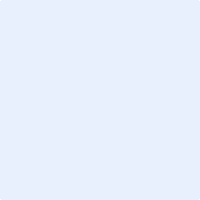 